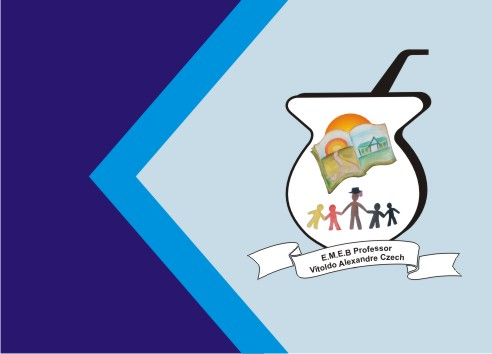 SEQUÊNCIA DIDÁTICA: O CÉU- APRENDENDO NÚMEROS ORDINAIS1° PASSO: VAMOS LEMBRAR ALGUNS NÚMEROS ORDINAIS?  E O QUE ELES INDICAMOS NÚ MEROS ORDINAIS QUE VAMOS ESTUDAR HOJE SÃO: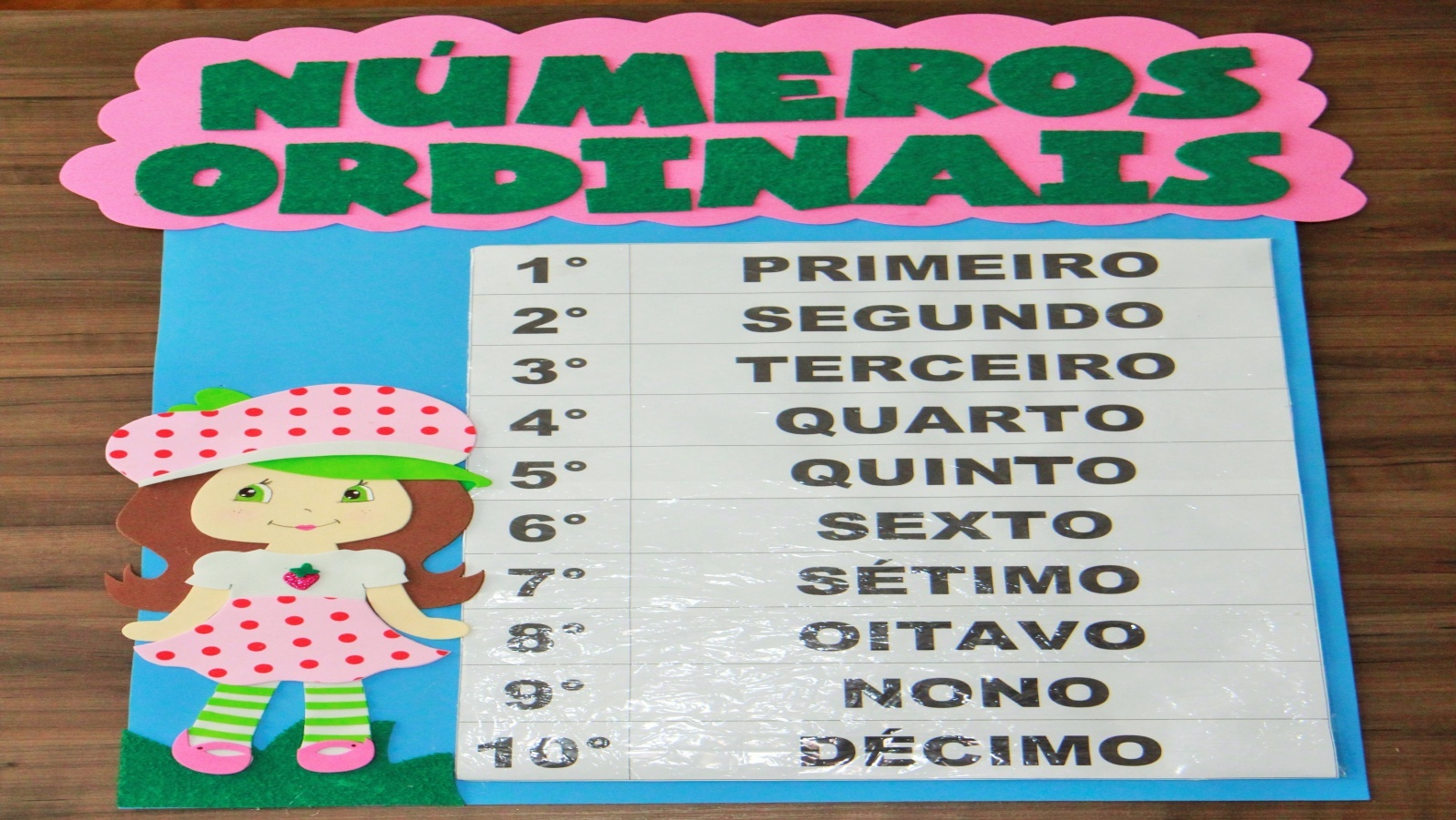 OS NÚMEROS ORDINAIS INDICAM: POSIÇÃO, ORDEM OU LUGAR.2° PASSO: VAMOS FAZER UM JOGO DA MEMÓRIA DOS NÚMEROS ORDINAIS?!ESCREVER EM TIRAS DE PAPEL OS NÚMEROS ORDINAIS ATÉ 10. 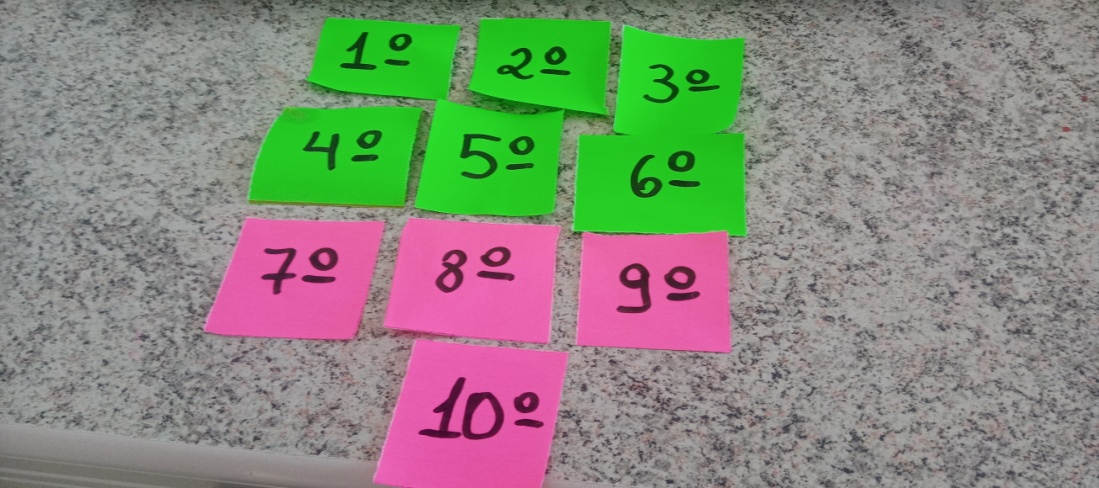 3° PASSO: ESCREVER EM TIRAS DE PAPEL AGORA NA FORMA EXTENSA, OS NÚMEROS ORDINAIS ATÉ 10: 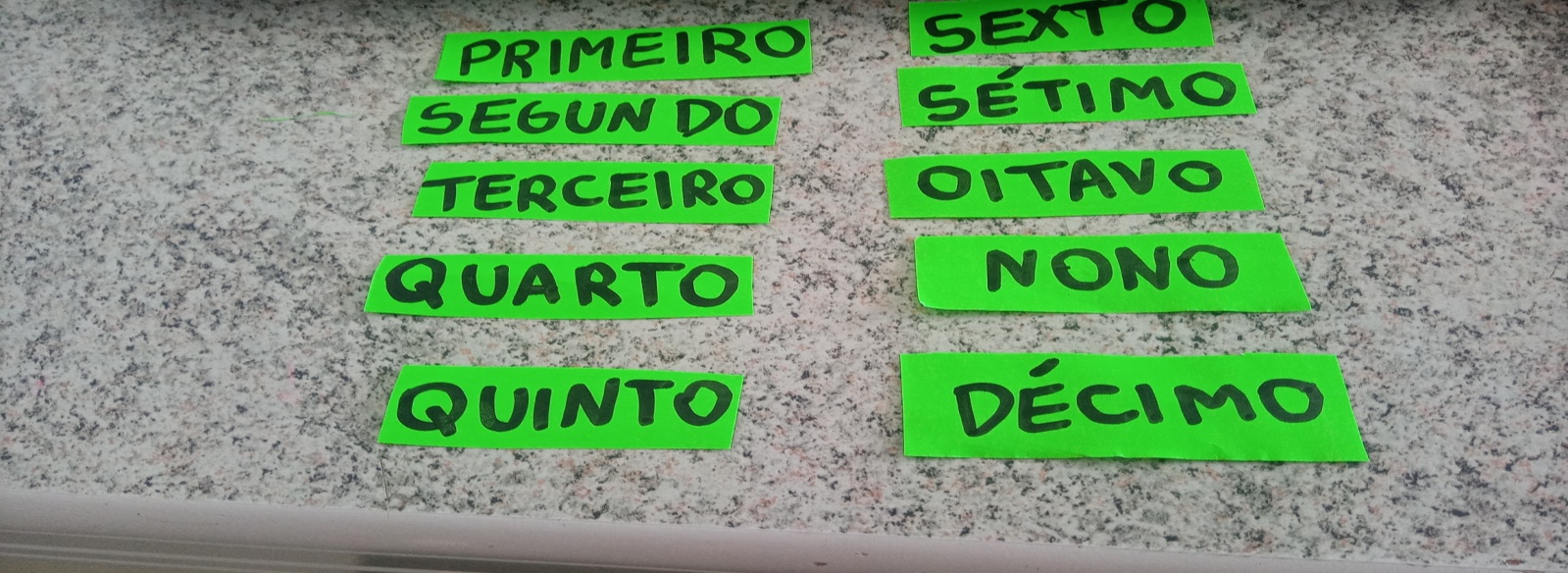 4° PASSO: VAMOS FORMAR OS PARES AGORA, FORME COM MUITA ATENÇÂO, TREINANDO A POSIÇÃO DO NÚMERO E A SUA SEQUÊNCIA.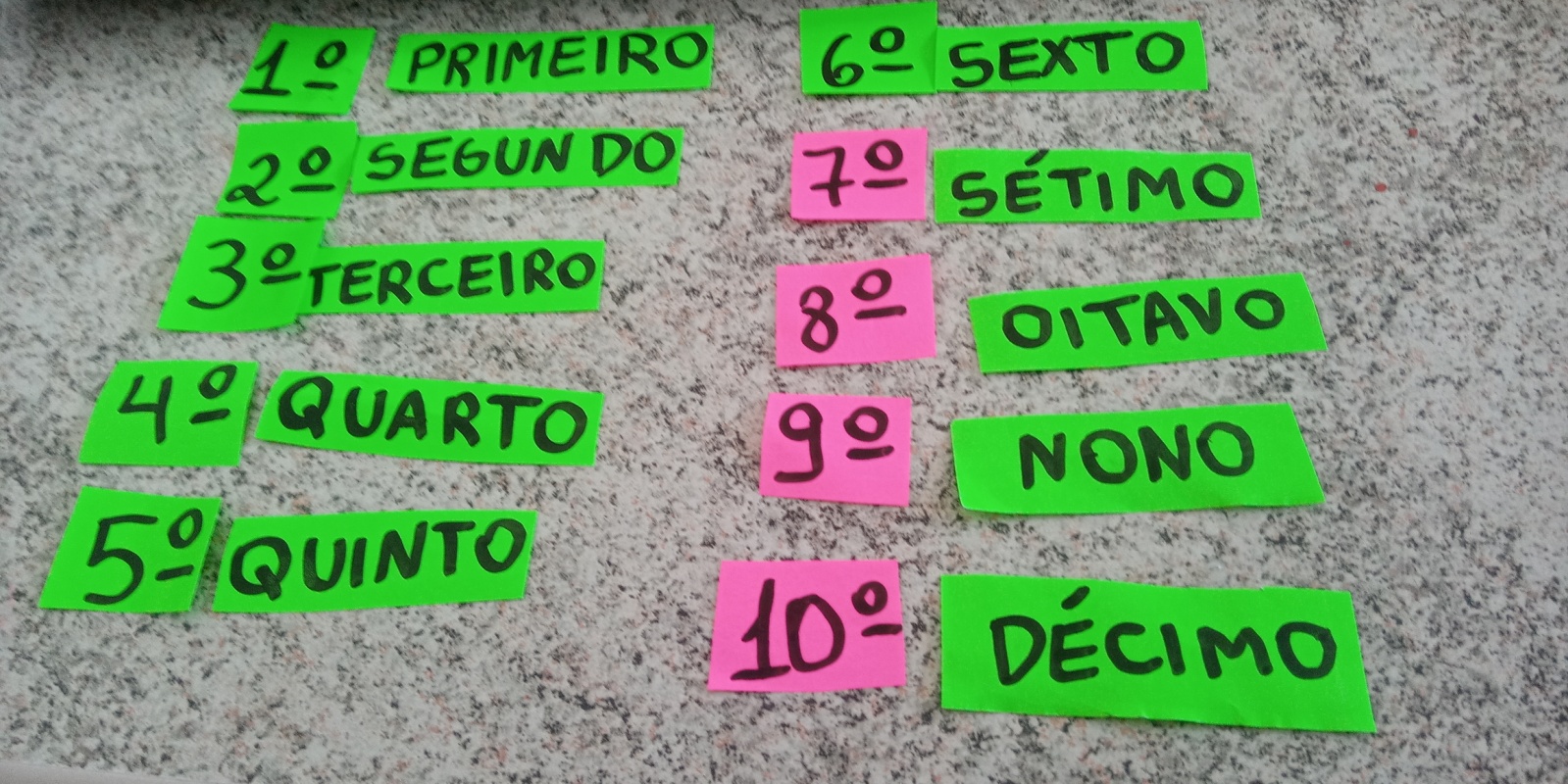 COLAR EM PAPEL MAIS DURINHO CADA UMA DAS TIRAS.RECORTAR E PRONTO ESTÁ FEITO NOSSO JOGO DA MEMÓRIA.AGORA CONVIDE UM FAMILIAR E SE DIVIRTA RELEMBRANDO OS NÚMEROS ORDINAIS!